Закон Иркутской области от 24 ноября 2020 года № 101-ОЗ «О единовременной выплате в Иркутской области семьям при рождении первого ребенка»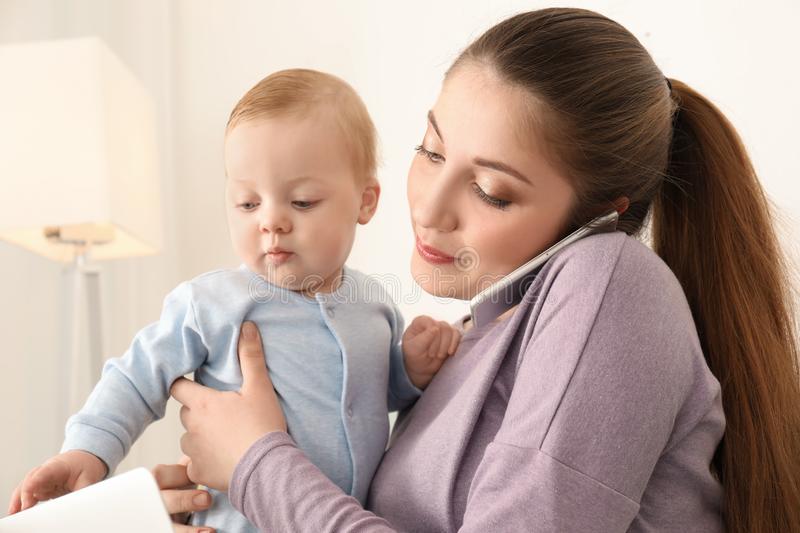 ПАМЯТКА О ПРЕДОСТАВЛЕНИИ ЕДИНОВРЕМЕННОЙ ВЫПЛАТЫ В ИРКУТСКОЙ ОБЛАСТИ СЕМЬЯМ ПРИ РОЖДЕНИИ ПЕРВОГО РЕБЕНКА  1. Категории граждан, имеющих право на единовременную выплату при рождении первого ребенка (далее – выплата) Выплата предоставляется проживающим в Иркутской области семьям, среднедушевой доход которых ниже двукратной величины прожиточного минимума, установленной в расчете на душу населения по району (местности), в котором (которой) проживает семья.2. Куда обращатьсяС заявлением в учреждение социальной защиты населения по месту жительства (месту пребывания).3. Размер выплаты Выплата предоставляется в размере, установленном на дату рождения ребенка. Размер выплаты с 1 февраля 2021 года – 25 133,4 руб., размер выплаты с 1 января 2022 года – 26 138,74 руб., с 1 января 2023 года -  27 576,37 руб.4. Способ подачи заявленияЗаявление на предоставление выплаты может быть одним из следующих способов:1) путем личного обращения в учреждение;2) через организации почтовой связи способом, позволяющим подтвердить факт и дату отправления;3) через многофункциональный центр предоставления государственных и муниципальных услуг;4) в электронном виде с использованием федеральной государственной информационной системы «Единый портал государственных и муниципальных услуг» 5. Особые условияВыплата предоставляется в случае рождения в семье первого ребенка начиная с 1 января 2021 года.Выплата предоставляется при соблюдении следующих условий:наличие у родителя, обратившегося за получением выплаты, и ребенка гражданства Российской Федерации;совместное проживание родителя с ребенком;если обращение за выплатой последовало не позднее шести месяцев со дня рождения ребенка.6. Документы (сведения), необходимые для назначения единовременной выплаты1) документы, удостоверяющие личность обоих родителей, а в случае расторжения брака или обращения одинокого родителя – документ, удостоверяющий личность родителя, а также иные документы, удостоверяющие гражданство Российской Федерации родителя;2) документы, удостоверяющие личность и подтверждающие полномочия представителя родителя, - в случае обращения с заявлением представителя родителя;3) свидетельство о рождении ребенка, а также иные документы, подтверждающие гражданство Российской Федерации ребенка;4) документ, содержащий сведения о регистрации ребенка по месту жительства (пребывания) совместно с родителем;5) свидетельство о расторжении брака – в случае расторжения брака; 6) документы, подтверждающие доходы членов семьи за последние двенадцать календарных месяцев (в том числе в случае наличия сведений о доходах за период менее двенадцати календарных месяцев), предшествующих шести календарным месяцам перед месяцем обращения с заявлением о предоставлении выплаты:справка о заработной плате с места работы (основной, по совместительству), денежном довольствии (денежном содержании), а также документы, содержащие сведения о размере иных доходов, полученных родителем от физических лиц, юридических лиц или индивидуальных предпринимателей, выданные по месту получения дохода;документы о доходах от предпринимательской деятельности и от осуществления частной практики;документы о размере стипендии, пенсии, полученной родителем в соответствии с законодательством;документ о размере получаемого пособия по безработице;документы о размере иных пособий, социальных и компенсационных выплат, полученных родителем за счет средств бюджетов бюджетной системы Российской Федерации;7) решение суда об установлении факта постоянного или преимущественного проживания на территории Иркутской области 
(далее – решение суда) или свидетельство о регистрации по месту пребывания (в случае отсутствия в паспорте родителя отметки о регистрации по месту жительства на территории Иркутской области);8) нотариально удостоверенный перевод на русский язык документов, указанных в подпунктах 3 (в части свидетельства о рождении ребенка), 5 настоящего пункта, - в случае если указанные документы выданы компетентными органами иностранного государства.7. Периодичность предоставления выплаты Единовременно путем зачисления денежных средств на счет гражданина, открытый в кредитной организации, либо путем доставки через организации федеральной почтовой связи.